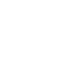 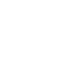 НОВООДЕСЬКА МІСЬКА РАДАМИКОЛАЇВСЬКОЇ ОБЛАСТІ ВИКОНАВЧИЙ КОМІТЕТ Р І Ш Е Н Н Я 10 серпня 2023 року                            м. Нова Одеса                                             №  163Про     затвердження    звіту    про    виконання фінансового     плану     КНП    «Новоодеський центр первинної медико-санітарної допомоги»Новоодеської    міської    ради   за  І    півріччя2023   рокуВідповідно до статті 28 Закону України "Про місцеве самоврядування в Україні",  статті 78  Господарського  кодексу  України,  статуту комунального некомерційного підприємства «Новоодеський центр первинної медико-санітарної допомоги» Новоодеської міської ради, виконавчий комітет міської  ради  ВИРІШИВ:1.Затвердити звіт про виконання фінансового плану комунального некомерційного підприємства «Новоодеський центр первинної медико-санітарної допомоги» Новоодеської міської ради за І півріччя 2023 року (додається).2. Контроль за виконанням цього рішення покласти на заступника міського голови           Злу С.Л.Міський голова		                                                               Олександр ПОЛЯКОВНОВООДЕСЬКА МІСЬКА РАДАМИКОЛАЇВСЬКОЇ ОБЛАСТІ ВИКОНАВЧИЙ КОМІТЕТ Р І Ш Е Н Н Я 10 серпня 2023 року                            м. Нова Одеса                                             №  164Про ліквідацію поховань за межами діючогокладовища  біля  села  Гребеники   в   межах Новоодеської   міської   радиВідповідно до статті 30 Закону України  «Про місцеве самоврядування в Україні», ст.24 Закону України Про поховання та похоронну справу,  Інструкції   про порядок поховання, утримання кладовищ і організацію ритуального обслуговування в населених пунктах України КДІ-204/12 Україна 182-91, затверджена Наказом Держжитлокомунгоспу України № 126 від 16.12.1991р.,  виконавчий комітет міської радиВИРІШИВ:1.Упорядкувати виявлене місце невідомих поховань за межами діючого кладовища біля села Гребеники в межах Новоодеської міської ради шляхом зняття намогильних споруд без переносу останків похованих та створити зелений масив загального користування навколо цього місця.2.Доручити КП «ПРАВОПОРЯДОК» здійснити перенесення намогильних споруд (кам’яні хрести в кількості 3 шт.) розміщених за межами діючого кладовища в визначене місце на діючому кладовищі біля села Гребеники.3.Відділу з питань депутатської діяльності та зв’язків з громадськістю (Швець) довести дане рішення до відома мешканців села Гребеники.4.Відділу з питань земельних відносин та екології підготувати та узгодити для винесення на розгляд чергової сесії проект рішення Новоодеської міської ради «Про дозвіл на розробку  землевпорядної документації з інвентаризації земель прилеглої території до діючого кладовища біля села Гребеники».5. Контроль за виконанням даного рішення покласти на заступника міського голови Журбу І.М.Міський голова					                              Олександр ПОЛЯКОВ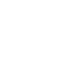 НОВООДЕСЬКА МІСЬКА РАДАМИКОЛАЇВСЬКОЇ ОБЛАСТІ ВИКОНАВЧИЙ КОМІТЕТ Р І Ш Е Н Н Я 10 серпня 2023 року                             м. Нова Одеса                                             №  165Про хід і результати  виконання бюджету Новоодеської     міської    територіальної  громади     за    І    півріччя     2023    року	Відповідно до пункту 1 частини “а” статті 28 Закону України «Про місцеве самоврядування в Україні», заслухавши інформацію начальника фінансового управління Новоодеської міської ради Литвиненко Т.Г. про виконання бюджету Новоодеської міської територіальної громади за І півріччя 2023 року, виконавчий комітет міської ради ВИРІШИВ:1. Інформацію згідно додатків 1 та 2 начальника фінансового управління Новоодеської міської ради про хід і результати виконання бюджету Новоодеської міської територіальної громади за І півріччя  2023 року прийняти до відома. 2. Фінансовому управлінню міської ради (Литвиненко Т.Г.) подати Звіт про хід і результати виконання бюджету Новоодеської міської територіальної громади за І півріччя 2023 року на розгляд міської ради.3. Заступнику міського голови Злій С.Л. спільно з фінансовим управлінням Новоодеської міської ради продовжити роботу щодо максимального залучення всіх можливих надходжень до міського бюджету та виконання затверджених показників по доходах на 2023 рік.4. Зобов’язати головних розпорядників коштів бюджету Новоодеської міської територіальної громади:4.1. Забезпечити контроль щодо здійснення видатків на утримання установ та закладів у межах асигнувань, передбачених кошторисами, планами асигнувань та планами використання. Не допускати взяття зобов’язань понад кошторисні призначення, плани використання. Вжити заходів щодо оптимізації та економії бюджетних коштів. 4.2. Забезпечити безумовне дотримання вимог статті 26 Бюджетного кодексу України щодо організації ефективної системи внутрішнього фінансового контролю на всіх стадіях бюджетного процесу.4.3. Посилити ефективність використання власних надходжень бюджетних установ, що зараховуються до спеціального фонду бюджету Новоодеської міської територіальної громади. Фінансування видатків, які не забезпечені призначеннями загального фонду бюджету, здійснювати за рахунок власних надходжень спеціального фонду бюджету Новоодеської міської територіальної громади та за рахунок власних надходжень комунальних некомерційних підприємств Новоодеської міської ради.5. Контроль за виконанням цього рішення покласти на заступника міського голови Злу С.Л.Міський голова					                               Олександр ПОЛЯКОВНОВООДЕСЬКА МІСЬКА РАДАМИКОЛАЇВСЬКОЇ ОБЛАСТІ ВИКОНАВЧИЙ КОМІТЕТ Р І Ш Е Н Н Я 10 серпня 2023 року                            м. Нова Одеса                                             №  166Про затвердження  розрахунку   різниці   втарифах на житлово - комунальні послугипо КП "Новоодеський міський водоканал" Відповідно до статті 30 Закону України  “Про місцеве самоврядування в Україні та рішення Новоодеської міської ради від 9 грудня 2022 року № 1 "Про затвердження Програми відшкодування різниці в тарифах комунальному підприємству "Новоодеський міський водоканал" на житлово - комунальні послуги для населення на 2023 рік ",   виконавчий комітет міської радиВИРІШИВ: Затвердити розрахунок різниці в тарифах на житлово - комунальні послуги по комунальному підприємству "Новоодеський міський водоканал" за липень 2023 року  сумі 157800,0 ( сто п'ятдесят сім тисяч  вісімсот гривень 00 коп.) грн. (згідно додатку). Відділу бухгалтерського обліку та звітності (Яркова) здійснити виплату  різниці в тарифах на житлово - комунальні послуги  комунальному підприємству "Новоодеський міський водоканал" за  липень 2023 року в сумі 157800,0 (сто п'ятдесят сім тисяч вісімсот гривень 00 коп.) грн. Контроль за виконанням даного рішення покласти на заступника міського голови Злу С.Л. Міський голова					                                 Олександр ПОЛЯКОВДодатокЗАТВЕРДЖЕНОрішення виконавчого комітетуНовоодеської міської радивід  10 .08.2023 року № 166   Розрахунок різниці в тарифах на житлово - комунальні послуги по комунальному підприємству "Новоодеський міський водоканал" (код ЄДРПОУ  36514389) за  липень 2023 рокуНОВООДЕСЬКА МІСЬКА РАДАМИКОЛАЇВСЬКОЇ ОБЛАСТІ ВИКОНАВЧИЙ КОМІТЕТ Р І Ш Е Н Н Я 10 серпня 2023 року                            м. Нова Одеса                                             №  167Про надання згоди органу опіки  та  піклування на укладення угоди, що потребує нотаріального посвідчення  гр. Особа 1Відповідно до статті 34 Закону України «Про місцеве самоврядування в Україні»,  статей 32, 203 Цивільного Кодексу України, статті 177 Сімейного Кодексу України,  статей 17, 18 Закону України «Про охорону дитинства»,     статті 11 Закону України «Про забезпечення організаційно-правових умов соціального захисту дітей-сиріт та дітей, позбавлених батьківського піклування», статті 12 Закону України «Про основи соціального захисту бездомних осіб і безпритульних дітей»,  пункту 67 «Порядку провадження органами опіки та піклування діяльності, пов'язаної із захистом прав дитини», затвердженого Постановою КМУ від 24.09.2008 року №866,  розглянувши заяву громадянина України особа 1,   щодо надання органом опіки та піклування згоди на здійснення правочину щодо  дарування нерухомого майна, виконавчий комітет міської радиВИРІШИВ:         1. Надати згоду громадянину України особа 1, дата року народження,  на укладення договору дарування ним  земельної ділянки площею ___ га з кадастровим номером _____,  яка розташована на території Новоодеської міської ради, Миколаївського району, Миколаївської області, на ім’я малолітніх  особа 2, дата року народження та особа 3, дата року народження, - по ½ частці кожному.2. Дозволити законному представнику малолітніх дітей – особа 4, дата року народження,  на укладення договору, що потребує нотаріального посвідчення від імені та на ім’я малолітніх дітей: особа 2 та особа 33. Зобов’язати особа 4 в місячний термін  надати до служби у справах дітей Новоодеської міської ради витяги з Державного реєстру речових прав на нерухоме майно        4. Контроль за виконанням  рішення покласти на начальника служби у справах дітей Новоодеської міської ради Чернявську Л.С.Міський голова                                                                                    Олександр ПОЛЯКОВНОВООДЕСЬКА МІСЬКА РАДАМИКОЛАЇВСЬКОЇ ОБЛАСТІ ВИКОНАВЧИЙ КОМІТЕТ Р І Ш Е Н Н Я 10 серпня 2023 року                            м. Нова Одеса                                             №  168Про  надання  дозволу ( згоди)  Особа 1на здійснення продажу по 1/6 частки нерухомого майна,  що  належить малолітнім особа 2 та  особа 3        Відповідно до статті 34 Закону України «Про місцеве самоврядування в Україні»,  статей 32, 203 Цивільного Кодексу України, статті 177 Сімейного Кодексу України,  статей 17, 18 Закону України «Про охорону дитинства», згідно пункту 67 «Порядку провадження органами опіки та піклування діяльності, пов'язаної із захистом прав дитини», затвердженого Постановою КМУ від 24.09.2008 №866,  розглянувши заяву та документи надані громадянкою України особа 1, дата року народження, яка являється законним представником малолітніх: особа 2, дата року народження та особа 3, дата року народження, про надання  згоди органу опіки та піклування на вчинення правочину - продаж  по 1/6 частки житлового будинку розташованого за адресою адреса Миколаївський район, Миколаївська область, враховуючи рішення Комісії з питань захисту прав дитини від 04.08.2023 № 9, виконавчий комітет міської радиВИРІШИВ:  1.Надати згоду громадянці України особа 1, дата року народження, на здійснення продажу по 1/6 частки житлового будинку від імені малолітніх особа 2, дата року народження та особа 3, дата року народження, житло розташоване за адресою: адреса, Миколаївський район, Миколаївська область, що належить на праві спільної часткової власності по 1/6  особа 2, дата року народження та особа 3, дата року народження, з  урахуванням майнових прав та інтересів дитини.2.Дозволити законному  представнику дітей особа 1 на укладення договорів, що потребують нотаріального посвідчення від імені та на ім’я малолітніх дітей: особа 2 та особа 3.         3. Попередити законного представника малолітніх дітей про відповідальність за порушення законодавства щодо захисту житлових прав дітей.4. Зобов’язати гр. особа 1, дата р.н., при укладенні договору купівлі- продажу  житлового будинку, який знаходиться за адресою: адреса, Миколаївський район, Миколаївська область, враховуючи майнові права малолітніх дітей, оформити не менше1/6  частки нерухомого майна на малолітніх  особа 2, дата року народження та особа 3, дата року народження.       5. Контроль за виконанням  рішення покласти на начальника служби у справах дітей Новоодеської міської ради Чернявську Л.С.Міський голова                                                                               Олександр ПОЛЯКОВНОВООДЕСЬКА МІСЬКА РАДАМИКОЛАЇВСЬКОЇ ОБЛАСТІ ВИКОНАВЧИЙ КОМІТЕТ Р І Ш Е Н Н Я 10 серпня 2023 року                            м. Нова Одеса                                             №  169Про    надання    дозволу    на   укладення   договору  оренди   земельних  ділянок  в інтересах  малолітніх Особа 1,  дата р. н., та особа 2, дата р.н.Вiдповiдно до статті 34 Закону України «Про місцеве самоврядування в Україні», керуючись статтею 177 Сімейного кодексу України, статей 32, 33, 203 Цивільного Кодексу України,  статей 17, 18 Закону України «Про охорону дитинства», статті 11 Закону України «Про забезпечення організаційно-правових умов соціального захисту дітей-сиріт та дітей, позбавлених батьківського піклування», згідно  пункту 67 «Порядку провадження органами опіки та піклування діяльності, пов'язаної із захистом прав дитини», затвердженого Постановою КМУ від 24.09.2008 №866,  розглянувши заяву громадянки України особа 3, про надання органом опіки та піклування згоди на укладення та реєстрацію договору оренди земельної ділянки, що належить в порядку спадкування  малолітньому особа 1, дата року народження та особа 2, дата року народження,  враховуючи рішення Комісії з питань захисту прав дитини від 04.08.2023 №9, виконавчий комітет міської радиВИРІШИВ:1. Надати згоду громадянці України  особа 3, дата року народження,   на  укладення та реєстраційного посвідчення договору оренди земельної ділянки площею ___  га з кадастровим номером ________, що належить на праві спільної часткової власності, по1/3 частці кожному: особа 1, дата року народження та особа 2, дата року народження, ділянка розташована на території Новоодеської міської ради, Миколаївського району.2. Зобов’язати особа 3, в 10-ти денний строк після укладення цього правочину, надати до служби у справах дітей Новоодеської міської ради  копії договору оренди земельної ділянки.. 3.  Контроль за виконанням  рішення покласти на начальника служби у справах дітей Новоодеської міської ради Чернявську Л.С..Міський голова                                                                                Олександр ПОЛЯКОВНОВООДЕСЬКА МІСЬКА РАДАМИКОЛАЇВСЬКОЇ ОБЛАСТІ ВИКОНАВЧИЙ КОМІТЕТ Р І Ш Е Н Н Я 10 серпня 2023 року                            м. Нова Одеса                                             №  170Про надання згоди органу опіки та піклування на укладення угоди, що потребує нотаріального посвідчення особа 1Вiдповiдно до статті 34 Закону України «Про місцеве самоврядування в Україні», керуючись статтею 177 Сімейного кодексу України, статей 32, 33, 203 Цивільного Кодексу України,  статей 17, 18 Закону України «Про охорону дитинства», статті 11 Закону України «Про забезпечення організаційно-правових умов соціального захисту дітей-сиріт та дітей, позбавлених батьківського піклування», згідно  пункту 67 «Порядку провадження органами опіки та піклування діяльності, пов'язаної із захистом прав дитини», затвердженого Постановою КМУ від 24.09.2008 №866,  розглянувши заяву громадянина України особа 1, щодо надання органом опіки та піклування згоди на здійснення правочину щодо  дарування майна, виконавчий комітет міської радиВИРІШИВ:1. Надати згоду громадянину України особа 1, дата року народження,  на укладення договору дарування ним земельної ділянки площею ___ га з кадастровим номером _____, яка розташована на території Новоодеської міської ради, Миколаївського району, Миколаївської області,  на ім’я неповнолітнього особа 2, дата року народження.2. Рекомендувати громадянці особа 3  надати згоду своєму неповнолітньому сину особа 2, дата р.н. на підписання договору дарування земельної ділянки.3.  Контроль за виконанням  рішення покласти на начальника служби у справах дітей Новоодеської міської ради Чернявську Л.С.Міський голова                                                                       Олександр ПОЛЯКОВНОВООДЕСЬКА МІСЬКА РАДАМИКОЛАЇВСЬКОЇ ОБЛАСТІ ВИКОНАВЧИЙ КОМІТЕТ Р І Ш Е Н Н Я 10 серпня 2023 року                            м. Нова Одеса                                             №  171Про надання згоди  органу опіки та піклування на укладення угоди, що потребує нотаріального посвідчення гр. особа 1.Відповідно до статті 34 Закону України «Про місцеве самоврядування в Україні»,  статей 32, 203 Цивільного Кодексу України, статті 177 Сімейного Кодексу України,  статей 17, 18 Закону України «Про охорону дитинства»,     статті 11 Закону України «Про забезпечення організаційно-правових умов соціального захисту дітей-сиріт та дітей, позбавлених батьківського піклування», статті 12 Закону України «Про основи соціального захисту бездомних осіб і безпритульних дітей»,  пункту 67 «Порядку провадження органами опіки та піклування діяльності, пов'язаної із захистом прав дитини», затвердженого Постановою КМУ від 24.09.2008 року №866,  розглянувши заяву громадянина України особа 1   щодо надання органом опіки та піклування згоди на здійснення правочину щодо  дарування майна, виконавчий комітет міської радиВИРІШИВ:         1. Надати згоду громадянину України особа 1, дата року народження,  на укладення договору дарування ним таких земельних ділянок: земельна ділянка площею _ га з кадастровим номером ______; земельна ділянка площею ___ га з кадастровим номером ________;земельна ділянка площею ____ га з кадастровим номером ________; земельна ділянка площею ___ га з кадастровим номером  _________; земельна ділянка площею _______ га з кадастровим номером ______; земельна ділянка площею _____ га з кадастровим номером _________; земельна ділянка площею _______ га з кадастровим номером ________; земельна ділянка площею  _____ га з кадастровим номером _______; земельна ділянка площею ______ га з кадастровим номером ________,  які розташовані на території Новоодеської міської ради, Миколаївського району, Миколаївської області,   на ім’я малолітньої дитини особа 2, дата року народження.2. Дозволити законному представнику особа 3 на підписання договору дарування від імені та на ім’я малолітнього особа 2 на прийняття  ним в дар земельних ділянок.3. Зобов’язати особа 1 в місячний термін  надати до служби у справах дітей Новоодеської міської ради витяги з Державного реєстру речових прав  на нерухоме майно        4. Контроль за виконанням  рішення покласти на начальника служби у справах дітей Новоодеської міської ради Чернявську Л.С.Міський голова                                                                     Олександр ПОЛЯКОВНОВООДЕСЬКА МІСЬКА РАДАМИКОЛАЇВСЬКОЇ ОБЛАСТІ ВИКОНАВЧИЙ КОМІТЕТ Р І Ш Е Н Н Я 10 серпня 2023 року                            м. Нова Одеса                                             №  172Про надання дозволу на укладення договору оренди   земельних    ділянок     в    інтересах неповнолітнього    особа 1Вiдповiдно до статті 34 Закону України «Про місцеве самоврядування в Україні», керуючись статтею 177 Сімейного кодексу України, статей 32, 33, 203 Цивільного Кодексу України,  статей 17, 18 Закону України «Про охорону дитинства», статті 11 Закону України «Про забезпечення організаційно-правових умов соціального захисту дітей-сиріт та дітей, позбавлених батьківського піклування», згідно  пункту 67 «Порядку провадження органами опіки та піклування діяльності, пов'язаної із захистом прав дитини», затвердженого Постановою КМУ від 24.09.2008 №866,  розглянувши заяву громадянки України особа 2, про надання органом опіки та піклування згоди на укладення та реєстрацію договору оренди земельної ділянки, що належить в порядку спадкування  неповнолітньому особа 1, особа року народження,  враховуючи рішення Комісії з питань захисту прав дитини від 04.08.2023 № 9, виконавчий комітет міської радиВИРІШИВ: Надати згоду громадянці України  особа 2, дата  року народження,   на  укладення та реєстрацію договору оренди земельної ділянки: земельна ділянка площею ___ га з кадастровим номером __________ та земельна ділянка площею ______ га з кадастровим номером _______________, які розташовані на території Новоодеської міської ради, Миколаївського району, Миколаївської області, що належить малолітньому особа 1, дата року народження.2. Зобов’язати особа 2, в 10-ти денний строк після укладення цього правочину, надати до служби у справах дітей Новоодеської міської ради  копії договору оренди земельної ділянки.. 3.  Контроль за виконанням  даного рішення покласти на начальника служби у справах дітей Новоодеської міської ради Чернявську Л.С..Міський голова                                                                              Олександр ПОЛЯКОВНОВООДЕСЬКА МІСЬКА РАДАМИКОЛАЇВСЬКОЇ ОБЛАСТІ ВИКОНАВЧИЙ КОМІТЕТ Р І Ш Е Н Н Я 10 серпня 2023 року                            м. Нова Одеса                                             №  173Про надання дозволу на укладення договору оренди    земельних    ділянок    в    інтересах неповнолітньої   особа 1, дата р. н.Вiдповiдно до статті 34 Закону України «Про місцеве самоврядування в Україні», керуючись статтею 177 Сімейного кодексу України, статей 32, 33, 203 Цивільного Кодексу України,  статей 17, 18 Закону України «Про охорону дитинства», статті 11 Закону України «Про забезпечення організаційно-правових умов соціального захисту дітей-сиріт та дітей, позбавлених батьківського піклування», згідно  пункту 67 «Порядку провадження органами опіки та піклування діяльності, пов'язаної із захистом прав дитини», затвердженого Постановою КМУ від 24.09.2008 №866,  розглянувши заяву громадянки України особа 2, про надання органом опіки та піклування згоди на укладення та реєстрацію договору оренди земельної ділянки, що належить в порядку спадкування  неповнолітній особа 1, дата року народження, враховуючи рішення Комісії з питань захисту прав дитини від 04.08.2023 № 9, виконавчий комітет міської радиВИРІШИВ:1. Надати згоду громадянці України  особа 2, дата року народження,   на  укладення та реєстрацію договору оренди земельної ділянки: земельна ділянка площею ____ га з кадастровим номером __________, яка розташована на території Новоодеської міської ради, Миколаївського району, Миколаївської області, що належить малолітній особа 1, дата року народження.2. Зобов’язати особа 2, в 10-ти денний строк після укладення цього правочину, надати до служби у справах дітей Новоодеської міської ради  копії договору оренди земельної ділянки.. 3.  Контроль за виконанням  рішення покласти на начальника служби у справах дітей Новоодеської міської ради Чернявську Л.С..Міський голова                                                                          Олександр ПОЛЯКОВНОВООДЕСЬКА МІСЬКА РАДАМИКОЛАЇВСЬКОЇ ОБЛАСТІ ВИКОНАВЧИЙ КОМІТЕТ Р І Ш Е Н Н Я 10 серпня 2023 року                            м. Нова Одеса                                             №  174Про визначення місця проживання малолітнього Особа 1          До служби у справах дітей Новоодеської міської ради надійшла заява громадянки особа 2 про визначення місця проживання малолітнього особа 1, дата року  народження. Встановлено, що матеріально-побутові умови сім’ї задовільні. Створені належні умови для перебування, гармонійного розвитку та  виховання дитини. З’ясовано, що малолітній особа 1 після розлучення батьків залишився проживати разом з мамою  за адресою: адреса, Миколаївський район, Миколаївська область.            Враховуючи вищезазначене, відповідно до статті 34 Закону України «Про місцеве самоврядування в Україні», статтей 19, 141, 160, 161 Сімейного Кодексу України, пункту 72 Порядку провадження органами опіки та піклування діяльності, пов’язаної із захистом прав дитини, затвердженого постановою Кабінету Міністрів України від 24 вересня 2008 року № 866,  враховуючи  рішення Комісії з питань захисту прав дитини від 04.08.2023 №9,   виконавчий комітет міської радиВИРІШИВ:Визначити місце проживання малолітнього особа 1, дата року народження, біля матері особа 2, дата року народження, за адресою: адреса, Миколаївський район, Миколаївська область.2.Контроль за виконанням  рішення покласти на начальника служби у справах дітей Новоодеської міської ради Чернявську Л.С.Міський голова                                                                        Олександр ПОЛЯКОВНОВООДЕСЬКА МІСЬКА РАДАМИКОЛАЇВСЬКОЇ ОБЛАСТІ ВИКОНАВЧИЙ КОМІТЕТ Р І Ш Е Н Н Я 10 серпня 2023 року                            м. Нова Одеса                                             №  175Про визначення місця проживання неповнолітньої Особа 1           До служби у справах дітей Новоодеської міської ради надійшла заява громадянина особа 2, дата  року народження, про визначення місця проживання неповнолітньої особа 1, дата року  народження. Встановлено, що матеріально-побутові умови сім’ї особа 2  задовільні. Створені належні умови для перебування, гармонійного розвитку та  виховання дитини, встановлено, що батько повністю забезпечує дівчинку. З матір’ю дитини особа 3, дата року народження особа 2 перебували у шлюбі з ________., від якого є спільна донька Особа 1, дата. Рішенням ________ районного суду від ______, справа   № ______, шлюб між колишнім подружжям був розірваний. З’ясовано, що неповнолітня особа 1 після розлучення батьків залишилась проживати разом з батьком особа 2.            Враховуючи вищезазначене, відповідно до статті 34 Закону України «Про місцеве самоврядування в Україні», статтей 19, 141, 160, 161 Сімейного Кодексу України, пункту 72 Порядку провадження органами опіки та піклування діяльності, пов’язаної із захистом прав дитини, затвердженого постановою Кабінету Міністрів України від 24 вересня 2008 року № 866,  враховуючи думку неповнолітньої особа 1 та  рішення Комісії з питань захисту прав дитини від 04.08.2023 року № 9,   виконавчий комітет міської радиВИРІШИВ:1.Визначити місце проживання неповнолітньої особа 1, дата року народження, біля батька особа 2, дата року народження, за адресою: адреса, Миколаївський район, Миколаївська область.2.Контроль за виконанням  рішення покласти на начальника служби у справах дітей Новоодеської міської ради Чернявську Л.С..Міський голова                                                                                Олександр ПОЛЯКОВНОВООДЕСЬКА МІСЬКА РАДАМИКОЛАЇВСЬКОЇ ОБЛАСТІ ВИКОНАВЧИЙ КОМІТЕТ Р І Ш Е Н Н Я 10 серпня 2023 року                            м. Нова Одеса                                             №  176Про  затвердження  висновку  служби  у справах дітейпро     підтвердження    місця     проживання     дитиниособа 1, дата р. н.,   для     її   тимчасового      виїзду   за    межі    України        Розглянувши  висновок від 04 серпня 2023 року про підтвердження місця проживання дитини   особа 1, дата року народження, для  його тимчасового  виїзду  за  межі України, заяву особа 2 (далі- заявник), документи, передбачені пунктом 721 Порядку провадження органами опіки та піклування діяльності, пов’язаної із захистом прав дитини,  затвердженого постановою Кабінету Міністрів України від 24 вересня 2008 р. № 866 “Питання діяльності органів опіки та піклування, пов’язаної із захистом прав дитини (Офіційний вісник України, 2008 р., № 76, ст. 2561), та інші документи, зібрані службою у справах дітей  виконавчого органу Новоодеської міської ради встановлено, що дитина, зареєстрована та проживає разом з заявником  за адресою: Миколаївська область, Миколаївський район, адреса.Ураховуючи викладене, керуючись Законом України “Про місцеве самоврядування в Україні”, частиною другою статті 19, частиною п’ятою  статті 157  Сімейного кодексу України, пунктом 721 Порядку провадження органами опіки та піклування діяльності, пов’язаної із захистом прав дитини, затвердженого постановою Кабінету Міністрів України від 24 вересня 2008 р. № 866,  беручи до уваги відсутність інформації про наявність рішення суду про визначення місця проживання дитини з іншим із батьків або відкриття провадження у справі щодо визначення місця проживання дитини, виконавчий комітет  міської ради  ВИРІШИВ:1. Затвердити висновок служби у справах дітей Новоодеської міської ради про підтвердження місця проживання дитини особа 1, дата року народження разом з матір’ю особа 2, дата року народження,  для її тимчасового виїзду за межі України (додається).2. Контроль за виконанням  рішення покласти на начальника служби у справах дітей Новоодеської міської ради Чернявську Л.С.Заявника повідомлено про необхідність інформування служби у справах дітей про повернення дитини в Україну протягом місяця з дня в’їзду в Україну та про відповідальність, передбачену частиною сьомою статті 184 Кодексу України про адміністративні правопорушення за умисне порушення встановленого законом обмеження щодо строку перебування дитини за межами України.Це рішення пред’являється під час перетинання державного кордону України та діє протягом одного року з дня набрання ним законної сили. Міський голова                                                                                Олександр ПОЛЯКОВ                     Рішення набрало законної сили  ___ _____________ 20__ р.МПНОВООДЕСЬКА МІСЬКА РАДАМИКОЛАЇВСЬКОЇ ОБЛАСТІ ВИКОНАВЧИЙ КОМІТЕТ Р І Ш Е Н Н Я 10 серпня 2023 року                            м. Нова Одеса                                             №  177Про вибуття особа 1  з  сім’ї патронатного  вихователя Особа 2 Відповідно до статті 34 Закону України «Про місцеве самоврядування в Україні», статей 252 – 256 Сімейного кодексу України, пункту 31 Порядку провадження органами опіки та піклування діяльності, пов’язаної із захистом прав дитини, затвердженого постановою Кабінету Міністрів України від 24.09.2008 № 866 «Питання діяльності органів опіки та піклування, пов’язаної із захистом прав дитини», керуючись Постановою Кабінету Міністрів України від 20.08.2021  № 893 «Деякі питання захисту прав дитини та надання послуги патронату над дитиною», беручи до уваги рішення виконавчого комітету Новоодеської міської ради від 16.12.2021 № 259 «Про запровадження послуги з патронату над дитиною в територіальній громаді Новоодеської міської ради», рішення виконавчого комітету Новоодеської міської ради від 15 лютого 2023 року № 37 «Про влаштування особа 1  до патронатного вихователя особа 2», рішення виконавчого комітету Новоодеської міської ради від 12 квітня 2023 року № 82 «Про продовження терміну перебування особа 1 в сім’ї патронатного вихователя особа 2», рішення виконавчого комітету Новоодеської міської ради від 10 серпня 2023 року № 144 «Про продовження терміну перебування особа 1 в сім’ї патронатного вихователя особа 2»,  на підставі заяви особа 3 та особа 4., враховуючи рішення Комісії з питань захисту прав дитини від 04.08.2023 № 9, виконавчий комітет міської ради ВИРІШИВ:1. Припинити з 09.08.2023 року перебування особа 1, дата року народження, у сім’ї патронатного вихователя особа 2, яка проживає за адресою: адреса, Миколаївського району Миколаївської області, у зв’язку з поверненням дитини на виховання у біологічну родину.2. Визнати такими, що втратили чинність:- рішення виконавчого комітету Новоодеської міської ради від 15 лютого 2023 року № 37 «Про влаштування особа 1  до патронатного вихователя особа 2»;- рішення виконавчого комітету Новоодеської міської ради від 12 квітня 2023 року № 82 «Про продовження терміну перебування особа 1 в сім’ї патронатного вихователя особа 2»;- рішення виконавчого комітету Новоодеської міської ради від 10 серпня 2023 року № 144 «Про продовження терміну перебування особа 1 в сім’ї патронатного вихователя особа 2»- договір про патронат над перебування особа 1, укладений між Новоодеською міською радою, як органом опіки та піклування та особа 2, патронатним вихователем.          3. Контроль за виконанням даного рішення покласти на начальника служби у справах дітей Новоодеської міської ради Чернявську Л.С.Міський голова                                                                               Олександр ПОЛЯКОВНОВООДЕСЬКА МІСЬКА РАДАМИКОЛАЇВСЬКОЇ ОБЛАСТІ ВИКОНАВЧИЙ КОМІТЕТ Р І Ш Е Н Н Я 10 серпня 2023 року                            м. Нова Одеса                                             №  178Про встановлення опіки над  дитиною, позбавленою батьківського       піклування       особа 1,  дата р. н.Відповідно до статті 34 Закону України «Про місцеве самоврядування в Україні», статтей 1, 11 Закону України «Про забезпечення організаційно-правових умов соціального захисту дітей-сиріт та дітей, позбавлених батьківського піклування», статтi 5 Закону України «Про охорону дитинства», статей 55, 56, 61, 62, 63, 67 Цивільного Кодексу України, статей 243, 244 Сімейного Кодексу України, пунктів 3, 40, 42, 44 Порядку впровадження органами опіки і піклування діяльності, пов’язаної із захистом прав дитини, затвердженого  постановою Кабінету Міністрів України № 866 від 24 вересня 2008 року, рішення виконкому __________ сільської ради від  21 липня 2023 № 68 «Про надання статусу дитини, позбавленої батьківського піклування, особа 2, дата р.н.», розглянувши заяву громадянки особа 3, подані нею документи та врахувавши рекомендацію та довідку  № ___  від ____ про проходження навчання кандидатів в опікуни, видана _____________, виконавчий комітет міської радиВИРІШИВ:        1. Встановити опіку над дитиною, позбавленою батьківського піклування особа 1, дата року  народження.         2. Призначити громадянку особа 3, дата року народження, опікуном над малолітнім особа 2.3. Ознайомити громадянку особа  з обов’язками опікуна та зобов’язати добросовісно їх виконувати.         4. Контроль за виконанням  даного рішення покласти на начальника служби у справах дітей Новоодеської міської ради Чернявську Л.С.       Міський голова                                                                             Олександр ПОЛЯКОВ                                            НОВООДЕСЬКА МІСЬКА РАДАМИКОЛАЇВСЬКОЇ ОБЛАСТІ ВИКОНАВЧИЙ КОМІТЕТ Р І Ш Е Н Н Я 10 серпня 2023 року                            м. Нова Одеса                                             №  179Про надання неповнолітній особа 1, дата р.н., повної цивільної дієздатностіВідповідно до статті 34 Закону України «Про місцеве самоврядування в Україні», статті 11 Закону України «Про забезпечення органiзацiйно-правових умов соцiального захисту дiтей-сирiт та дiтей, позбавлених батькiвського пiклування», статті 35 Цивільного кодексу України, враховуючи  заяви неповнолітньої особа 1 та її матері особа 2, виконавчий комітет міської радиВИРІШИВ1. Надати неповнолітній особа 1, дата року народження, повну цивільну дієздатність у зв’язку із народженням нею дитини особа 3, дата року народження, (свідоцтво про народження  серія ___   № ____, видане _______ року _________ відділом державної реєстрації актів цивільного стану у Миколаївському районі Миколаївської області Південного міжрегіонального управління Міністерства юстиції (м.Одеса)).2. Контроль за виконанням  рішення покласти на начальника служби у справах дітей Новоодеської міської ради Чернявську Л.С.       Міський голова                                                                           Олександр ПОЛЯКОВНОВООДЕСЬКА МІСЬКА РАДАМИКОЛАЇВСЬКОЇ ОБЛАСТІ ВИКОНАВЧИЙ КОМІТЕТ Р І Ш Е Н Н Я 10 серпня 2023 року                            м. Нова Одеса                                             №  180Про    встановлення     порядку    участі     особа 1   у   вихованні   малолітнього Особа 2, дата р.н.Вiдповiдно до статті 34 Закону України «Про мiсцеве самоврядування в Україні», керуючись статтями. 141, 153, 157, 158 Сімейного кодексу України, статтями 8,12,15 Закону України «Про охорону дитинства», постанови Кабінету Міністрів України від 24 вересня 2008 року № 866 «Питання діяльності органів опіки та піклування, пов'язаної із захистом прав дитини», розглянувши заяву громадянина особа 1 про визначення способу участі у вихованні та спілкуванні з малолітнім особа 2, дата року народження, враховуючи рішення Комісії з питань  захисту прав дитини від 04.08.2023 року № 9, виконавчий комітет міської радиВИРІШИВ:1.Встановити порядок участі батька особа 1 у вихованні дитини особа 2, дата року народження, наступним чином: - два рази в тиждень (субота та неділя) в присутності матері за взаємною згодою батьків.2. Рекомендувати батькові, особа 1 не порушувати графік побачень, виконувати свої батьківські обов’язки, приділяти дитині увагу і турботу, виховувати її.3. Рекомендувати матері, особа 3, поважати батьківські права, не чинити перешкод у спілкуванні батька з дитиною. У визначені години та дні спілкування при виникненні обставин, коли зустріч батька з дитиною є неможливою (хвороба дитини, перебування матері не за адресою проживання тощо) матері дитини необхідно завчасно повідомляти про це батька дитини.4. Попередити гр. особа 3 та особа 1 про те, що рішення органу опіки та піклування є обов’язковим до виконання. У разі виникнення непорозумінь та спорів між батьками у питаннях участі в вихованні, проведення зустрічей батька з дитиною, а також невиконання рішення виконкому, один із батьків має право звернутися із позовом до суду для вирішення спірних питань. Якщо той з батьків, з яким проживає дитина, чинить перешкоду тому з батьків, хто проживає окремо, у спілкуванні з дитиною та у її вихованні, зокрема, якщо він ухиляється від виконання рішення органу опіки та піклування, другий з батьків має право звернутись до суду з позовом про усунення цих перешкод       2.  Контроль за виконанням рішення покласти на начальника служби у справах дітей Новоодеської міської ради Чернявську Л.С. Міський голова                                                                               Олександр ПОЛЯКОВНОВООДЕСЬКА МІСЬКА РАДАМИКОЛАЇВСЬКОЇ ОБЛАСТІ ВИКОНАВЧИЙ КОМІТЕТ Р І Ш Е Н Н Я 10 серпня 2023 року                            м. Нова Одеса                                             №  181Про виведення зі складу прийомних дітей прийомної   сім’ї    особа 1   дитину, позбавлену    батьківського    піклуваннянеповнолітню   особа 2Вiдповiдно до статті 34 Закону України «Про мiсцеве самоврядування в Україні», керуючись статтею 11 Закону України «Про забезпечення організаційно-правових умов соціального захисту дітей-сиріт та дітей, позбавлених батьківського піклування», Положенням про дитячий будинок сімейного типу, затвердженого постановою Кабінету Міністрів України від 26 квітня 2002 року № 564, статтями 243 та 244 Сімейного кодексу України, статтею 62 Цивільного кодексу України, пунктами 3,40,42,44 Порядку провадження органами опіки та піклування діяльності, пов’язаної із захистом прав дитини, затвердженого постановою Кабінету Міністрів України від 24 вересня 2008 року № 866, враховуючи власне бажання особа 2,  щодо виведення зі складу прийомних дітей прийомної сім’ї Особа 1, заяву прийомної матері особа 1 про надання згоди щодо виведення прийомної дитини зі складу прийомних дітей, беручи до уваги рішення Комісії з питань захисту прав дитини від 04.08.2023 № 9,  виконавчий комітет міської радиВИРІШИВ:1.	Вивести з 31 серпня 2023 року  особа 2, дата року народження, дитину, позбавлену батьківського піклування, зі складу прийомних дітей прийомної сім’ї особа 1 за згодою сторін.        2.  Контроль за виконанням рішення покласти на начальника служби у справах дітей Новоодеської міської ради Чернявську Л.С. Міський голова                                                                                 Олександр ПОЛЯКОВНОВООДЕСЬКА МІСЬКА РАДАМИКОЛАЇВСЬКОЇ ОБЛАСТІ ВИКОНАВЧИЙ КОМІТЕТ Р І Ш Е Н Н Я 10 серпня 2023 року                            м. Нова Одеса                                             №  182Про забезпечення функціонування прийомної сім’ї  особа 1  на  території  Новоодеської міської  ради        Відповідно до  статті 34 Закону України «Про місцеве самоврядування в Україні», керуючись статтями 256-1, 256-2, 256-3 Сімейного кодексу України, відповідно до статтей 11, 12, 24, 25 Закону України «Про охорону дитинства»,  Законом України «Про забезпечення організаційно-правових умов соціального захисту дітей – сиріт та дітей, позбавлених батьківського піклування», постановою Кабінету Міністрів України від 24.09.2008 №866 «Питання діяльності органів опіки та піклування, пов’язаної із захистом прав дитини», постановою Кабінету Міністрів України від 26.04.2002 № 565  «Про затвердження Положення про прийомну сім’ю»,  виконавчий комітет міської радиВИРІШИВ:1. Забезпечити функціонування на території Новоодеської міської ради прийомної сім’ї  особа 1, дата року народження, яка функціонує за адресою: адреса, Миколаївського району, Миколаївської області, в якій виховуються: особа 4, дата року народження,  особа 2, дата року народження, та особа 3, дата року народження. 2. Службі у справах дітей Новоодеської міської ради (Чернявська Л.С.):    2.1. Підготувати договір про забезпечення функціонування прийомної сім’ї у відповідності до Порядку забезпечення діяльності прийомних сімей, дитячих будинків сімейного типу.    2.2. Здійснювати контроль за виконанням умов договору, умовами проживання, вихованням прийомних дітей в прийомній сім’ї.    2.3. Координувати діяльність зацікавлених органів та служб щодо функціонування прийомної сім’ї на території Новоодеської міської територіальної громади.3. Доручити комунальній установі «Центр надання соціальних послуг Новоодеської міської ради» (Гострик):   3.1. Закріпити за прийомною сім’єю соціального працівника (фахівця).   3.2.  Забезпечити здійснення соціального супроводу, надання комплексу послуг, спрямованих на створення належних умов функціонування прийомної сім’ї.   3.3 Забезпечити обмін з зацікавленими структурами щоквартально інформацією про стан здійснення соціального супроводження прийомної сім’ї та надавати службі у справах дітей Новоодеської міської ради щорічно звіт про виконання плану соціального супроводу прийомних дітей у прийомній родині. 4. Рекомендувати управлінню соціального захисту населення Миколаївської районної державної адміністрації:   4.1. Здійснювати виплати державної соціальної допомоги та грошового забезпечення на прийомних дітей та прийомної родини у межах видатків, передбачених у державному бюджеті.    4.2. Здійснювати виплати на дітей та грошове забезпечення прийомної сім’ї щомісяця до 20 числа при умові своєчасного фінансування.    4.3. Забезпечити щорічне оздоровлення дітей на пільгових умовах.5. Комунальному некомерційному підприємствуо «Новоодеський центр первинної медико-санітарної допомоги» Новоодеської міської ради (Дем’янов О.А.):    5.1. Закріпити за прийомними дітьми сімейного лікаря.    5.2.  Забезпечити здійснення диспансерного нагляду за дітьми та проходження ними двічі на рік медичного огляду.    5.3. Забезпечити обмін з зацікавленими структурами щоквартально інформацією про стан здоров’я дітей у прийомній сім’ї та надавати службі у справах дітей Новоодеської міської ради щорічно звіт про стан здоров’я прийомних дітей та дотримання прийомними батьками рекомендацій лікаря.6. Управлінню освіти Новоодеської міської ради (Залевська В.Ю.):       6.1 .Забезпечити право прийомних дітей на здобуття освіти, а у разі потреби - забезпечити індивідуальне навчання, позашкільну зайнятість.       6.2. Забезпечити обмін з зацікавленими структурами щоквартально інформацією про стан навчання та розвитку дітей в прийомній сім’ї та надавати службі у справах дітей Новоодеської міської ради щорічно звіт про рівень розвитку та знань дітей, наявність в сім’ї необхідних умов для здобуття освіти, наявність шкільного одягу та шкільного приладдя, систематичне відвідування закладу освіти та своєчасність і якість виконання домашніх завдань, позашкільну зайнятість, участь прийомних батьків у вихованні дітей.        7. Рекомендувати відділу поліції №6 Миколаївського районного управління поліції Миколаївської області (Коротченко):        7.1 Забезпечити обмін з зацікавленими структурами щоквартально  інформацією про стан дітей у прийомній сім’ї та надавати службі у справах дітей Новоодеської міської ради щорічно звіт про наявність та відсутність правопорушень та проявів асоціальної поведінки з боку прийомних дітей та прийомних батьків, про вжиті профілактичні заходи.         8. Покласти персональну відповідальність за життя, здоров’я, фізичний, моральний та психічний розвиток прийомних дітей на прийомних батьків.        9.   Контроль за виконанням  рішення покласти на начальника служби у справах дітей Чернявську Л.С.Міський голова                                                                                  Олександр ПОЛЯКОВНОВООДЕСЬКА МІСЬКА РАДАМИКОЛАЇВСЬКОЇ ОБЛАСТІ ВИКОНАВЧИЙ КОМІТЕТ Р І Ш Е Н Н Я 10 серпня 2023 року                            м. Нова Одеса                                             №  183Про створення прийомної сім’ї та  влаштування  на спільне  проживання і виховання особа 1, дата  р. н. 	Відповідно до статті 34 Закону України «Про місцеве самоврядування в Україні», керуючись статтями 256-1, 256-2, 256-3 Сімейного кодексу України, відповідно до статтей 11, 12, 24, 25 Закону України «Про охорону дитинства»,  Законом України «Про забезпечення організаційно-правових умов соціального захисту дітей – сиріт та дітей, позбавлених батьківського піклування», постановою Кабінету Міністрів України від 24.09.2008 №866 «Питання діяльності органів опіки та піклування, пов’язаної із захистом прав дитини», постановою Кабінету Міністрів України від 26.04.2002 № 565  «Про затвердження Положення про прийомну сім’ю», на підставі заяви подружжя особа 2 та особа 3 про створення прийомної сім’ї на власній житловій площі, враховуючи рекомендації Миколаївського обласного центру соціальних служб, довідки про проходження навчання (курсу підготовки) кандидатів в прийомні батьки, беручи до уваги рішення Комісії з питань захисту прав дитини від 04.08.2023 № 9,  виконавчий комітет міської радиВИРІШИВ:1. Створити прийомну сім’ю на базі сім’ї особа 2 та особа 3 на їхній власній житловій площі  за адресою: адреса, Миколаївського району, Миколаївської області.2.З 09 серпня 2023 року влаштувати для спільного проживання та виховання дитину, позбавлену батьківського піклування особа 1, дата року народження.    Встановлено, що дитина залишена в КНП Миколаївської міської ради «_______» (акт закладу охорони здоров’я та органу внутрішніх справ України про дитину, яку батьки (матір або батько), інші родичі або законний представник відмовились забирати з пологового будинку, іншого закладу охорони здоров’я від дата).Відомості про батька записані відповідно до частини першої статті 135 Сімейного кодексу України (витяг з державного реєстру актів цивільного стану громадян про державну реєстрацію народження відповідно до статей 126, 133, 135 Сімейного кодексу України від дата  № номер, виданий відділом державної реєстрації актів цивільного стану у м._______ Південного міжрегіонального управління Міністерства юстиції (м.Одеса))Службі у справах дітей Новоодеської міської ради (Чернявська):    2.1. Підготувати договір про забезпечення функціонування прийомної сім’ї у відповідності до Порядку забезпечення діяльності прийомних сімей, дитячих будинків сімейного типу.    2.2. Здійснювати контроль за виконанням умов договору, умовами проживання, вихованням прийомних дітей в прийомній сім’ї.    2.3. Координувати діяльність зацікавлених органів та служб щодо функціонування прийомної сім’ї на території Новоодеської міської територіальної громади.3. Доручити комунальній установі «Центр надання соціальних послуг Новоодеської міської ради» (Гострик О.В.):   3.1. Закріпити за прийомною сім’єю соціального працівника (фахівця).   3.2.  Забезпечити здійснення соціального супроводу, надання комплексу послуг, спрямованих на створення належних умов функціонування прийомної сім’ї.   3.3 Забезпечити обмін з зацікавленими структурами щоквартально інформацією про стан здійснення соціального супроводження прийомної сім’ї та надавати службі у справах дітей Новоодеської міської ради щорічно звіт про виконання плану соціального супроводу прийомних дітей у прийомній родині.   4. Рекомендувати управлінню соціального захисту населення Миколаївської районної державної адміністрації:   4.1. Здійснювати виплати державної соціальної допомоги та грошового забезпечення на прийомних дітей та прийомної родини у межах видатків, передбачених у державному бюджеті.    4.2. Здійснювати виплати на дітей та грошове забезпечення прийомної сім’ї щомісяця до 20 числа при умові своєчасного фінансування.    4.3. Забезпечити щорічне оздоровлення дітей на пільгових умовах.    5. Комунальному некомерційному підприємству «Новоодеський центр первинної медико-санітарної допомоги» Новоодеської міської ради (Демянов О.А.):    5.1. Закріпити за прийомними дітьми сімейного лікаря.    5.2.  Забезпечити здійснення диспансерного нагляду за дітьми та проходження ними двічі на рік медичного огляду.    5.3. Забезпечити обмін з зацікавленими структурами щоквартально інформацією про стан здоров’я дітей у прийомній сім’ї та надавати службі у справах дітей Новоодеської міської ради щорічно звіт про стан здоров’я прийомних дітей та дотримання прийомними батьками рекомендацій лікаря.     6. Управлінню освіти Новоодеської міської ради (Залевська В.Ю.):     6.1 .Забезпечити право прийомних дітей на здобуття освіти, а у разі потреби - забезпечити індивідуальне навчання, позашкільну зайнятість.       6.2. Забезпечити обмін з зацікавленими структурами щоквартально інформацією про стан навчання та розвитку дітей в прийомній сім’ї та надавати службі у справах дітей Новоодеської міської ради щорічно звіт про рівень розвитку та знань дітей, наявність в сім’ї необхідних умов для здобуття освіти, наявність шкільного одягу та шкільного приладдя, систематичне відвідування закладу освіти та своєчасність і якість виконання домашніх завдань, позашкільну зайнятість, участь прийомних батьків у вихованні дітей.          7. Рекомендувати відділу поліції №6 Миколаївського районного управління поліції Миколаївської області (Коротченко):        7.1 Забезпечити обмін з зацікавленими структурами щоквартально  інформацією про стан дітей у прийомній сім’ї та надавати службі у справах дітей Новоодеської міської ради щорічно звіт про наявність та відсутність правопорушень та проявів асоціальної поведінки з боку прийомних дітей та прийомних батьків, про вжиті профілактичні заходи.           8. Покласти персональну відповідальність за життя, здоров’я, фізичний, моральний та психічний розвиток прийомних дітей на прийомних батьків.9.  Контроль за виконанням  рішення покласти на начальника служби у справах дітей Чернявську Л.С.Міський голова                                                                              Олександр ПОЛЯКОВНОВООДЕСЬКА МІСЬКА РАДАМИКОЛАЇВСЬКОЇ ОБЛАСТІ ВИКОНАВЧИЙ КОМІТЕТ Р І Ш Е Н Н Я 10 серпня 2023 року                            м. Нова Одеса                                             №  184Про припинення піклування над дитиною, позбавленою   батьківського   піклування особа 1Вiдповiдно до статті 34 Закону України «Про мiсцеве самоврядування в Україні», статті 11 Закону України «Про забезпечення організаційно-правових умов соціального захисту дітей-сиріт та дітей, позбавлених батьківського піклування», статтей 245, 248, 250, 251 Сімейного кодексу України, керуючись статтями 55, 56, 66, 69, 75 Цивільного кодексу України, постановою Кабінету Міністрів України від 24.09.2008  №866 «Питання діяльності органів опіки та піклування, пов’язаної із захистом прав дитини» зі змінами та доповненнями, беручи до уваги  заяву особа 1, дата року народження про небажання проживати в родині опікуна Іванової Ірини Василівни та заяву громадянки Іванової І.В. з проханням звільнити її від повноважень опікуна,  враховуючи рішення Комісії з питань захисту прав дитини від 04.08.2023 № 9, Новоодеської міської ради, виконавчий комітет міської радиВИРІШИВ:Припинити піклування над дитиною, позбавленою батьківського піклування особа 1, дата року народження з 31.08.2023 року. Звільнити громадянку особа 2, дата року народження, від повноважень піклувальника особа 1.         Службі у справах дітей (Чернявській Л.С.) вжити заходи щодо подальшого влаштування дитини,  позбавленої батьківського піклування особа 1, дата р.н., до сімейних форм виховання або на повне державне забезпечення.       4. Контроль за виконанням  рішення покласти на начальника служби у справах дітей Новоодеської міської ради Чернявську Л.С.       Міський голова                                                                     Олександр ПОЛЯКОВНОВООДЕСЬКА МІСЬКА РАДАМИКОЛАЇВСЬКОЇ ОБЛАСТІ ВИКОНАВЧИЙ КОМІТЕТ Р І Ш Е Н Н Я 10 серпня 2023 року                            м. Нова Одеса                                             №  185Про      влаштування      неповнолітнього Особа 1   на повне державне утримання в державному навчальному   закладіВiдповiдно до статті 34 Закону України «Про місцеве самоврядування» , керуючись статтями 1, 11 Закону України «Про забезпечення органiзацiйно-правових умов соцiального захисту дiтей-сирiт та дiтей, позбавлених батькiвського пiклування», статтi 24 Закону України «Про охорону дитинства»,  статті 248 Сімейного кодексу України, пункту 35 Порядку впровадження органами опіки і піклування діяльності, пов’язаної із захистом прав дитини, затвердженого  постановою Кабінету Міністрів України від   24 вересня 2008 року №866, статей 245,  248 Сімейного кодексу України, враховуючи рішення виконавчого комітету Дорошівської сільської ради Вознесенського району Миколаївської області від 12 квітня 2022 року № 9 «Про надання  статусу дитини, позбавленої батьківського піклування», виконавчий комітет міської радиВИРІШИВ:Влаштувати особа 1, дата року народження, на повне державне утримання до Новоодеського професійного аграрного ліцею.                   Контроль за виконанням  рішення покласти на начальника служби у справах дітей Новоодеської міської ради  Чернявську Л.С.               Міський голова                                                                              Олександр ПОЛЯКОВНОВООДЕСЬКА МІСЬКА РАДАМИКОЛАЇВСЬКОЇ ОБЛАСТІ ВИКОНАВЧИЙ КОМІТЕТ Р І Ш Е Н Н Я 10 серпня 2023 року                            м. Нова Одеса                                             №  186Про припинення піклування над дитиною, позбавленою    батьківського   піклування особа 1Вiдповiдно до статті 34 Закону України «Про мiсцеве самоврядування в Україні», статті 11 Закону України «Про забезпечення організаційно-правових умов соціального захисту дітей-сиріт та дітей, позбавлених батьківського піклування», статтей 245, 248, 250, 251 Сімейного кодексу України, керуючись статтями 55, 56, 66, 69, 75 Цивільного кодексу України, постановою Кабінету Міністрів України від 24.09.2008  №866 «Питання діяльності органів опіки та піклування, пов’язаної із захистом прав дитини» зі змінами та доповненнями, беручи до уваги  заяву особа 1,  дата року народження про небажання проживати в родині опікуна особа 1 та заяву громадянки особа 2 з проханням звільнити її від повноважень опікуна,  враховуючи рішення Комісії з питань захисту прав дитини від 04.08.2023 № 9, Новоодеської міської ради, виконавчий комітет міської радиВИРІШИВ:Припинити піклування над дитиною, позбавленою батьківського піклування особа 1, дата року народження, з 31.08.2023 року. Звільнити громадянку особа 2, дата року народження, від повноважень піклувальника особа 1. Службі у справах дітей (Чернявській Л.С.) вжити заходи щодо подальшого влаштування дитини,  позбавленої батьківського піклування особа 1, дата до сімейних форм виховання або на повне державне забезпечення.       3. Контроль за виконанням  рішення покласти на начальника служби у справах дітей Новоодеської міської ради Чернявську Л.С.       Міський голова                                                                              Олександр ПОЛЯКОВНОВООДЕСЬКА МІСЬКА РАДАМИКОЛАЇВСЬКОЇ ОБЛАСТІ ВИКОНАВЧИЙ КОМІТЕТ Р І Ш Е Н Н Я 10 серпня 2023 року                            м. Нова Одеса                                             №  187Про      влаштування       неповнолітньогоОсоба 1   на повне державне утримання в державному навчальному закладіВiдповiдно до статті 34 Закону України «Про місцеве самоврядування» , керуючись статтями 1, 11 Закону України «Про забезпечення органiзацiйно-правових умов соцiального захисту дiтей-сирiт та дiтей, позбавлених батькiвського пiклування», статтi 24 Закону України «Про охорону дитинства»,  статті 248 Сімейного кодексу України, пункту 35 Порядку впровадження органами опіки і піклування діяльності, пов’язаної із захистом прав дитини, затвердженого  постановою Кабінету Міністрів України від   24 вересня 2008 року №866, статей 245,  248 Сімейного кодексу України, враховуючи рішення виконавчого комітету _______ сільської ради Вознесенського району Миколаївської області від 12 квітня 2022 року № 9 «Про надання  статусу дитини, позбавленої батьківського піклування», виконавчий комітет міської радиВИРІШИВ:1.Влаштувати особа 1, дата року народження, на повне державне утримання до Новоодеського професійного аграрного ліцею.                   2.Контроль за виконанням  рішення покласти на начальника служби у справах дітей Новоодеської міської ради  Чернявську Л.С.               Міський голова                                                                            Олександр ПОЛЯКОВНОВООДЕСЬКА МІСЬКА РАДАМИКОЛАЇВСЬКОЇ ОБЛАСТІ ВИКОНАВЧИЙ КОМІТЕТ Р І Ш Е Н Н Я 10 серпня 2023 року                            м. Нова Одеса                                             №  188Про влаштування особа 1 на повне державне утриманняв державному навчальному закладіВiдповiдно  до статті 34 Закону України «Про місцеве самоврядування» , керуючись статтями 1, 11 Закону України «Про забезпечення органiзацiйно-правових умов соцiального захисту дiтей-сирiт та дiтей, позбавлених батькiвського пiклування», статтi 24 Закону України «Про охорону дитинства»,  статті 248 Сімейного кодексу України, пункту 35 Порядку впровадження органами опіки і піклування діяльності, пов’язаної із захистом прав дитини, затвердженого  постановою Кабінету Міністрів України від   24 вересня 2008 року №866, статей 245,  248 Сімейного кодексу України, розпорядження Новоодеської районної державної адміністрації від 03.03.2021 № 51-р «Про надання  статусу дитини-сироти особа 1», виконавчий комітет міської радиВИРІШИВ:1.Влаштувати особа 1, дата року народження, на повне державне утримання до КЗ «_______ мистецький ліцей» Миколаївської  обласної ради терміном на 2023-2024 навчальний рік.                   2.Контроль за виконанням  рішення покласти на начальника служби у справах дітей Новоодеської міської ради  Чернявську Л.С.               Міський голова                                                                             Олександр ПОЛЯКОВНОВООДЕСЬКА МІСЬКА РАДАМИКОЛАЇВСЬКОЇ ОБЛАСТІ ВИКОНАВЧИЙ КОМІТЕТ Р І Ш Е Н Н Я 10 серпня 2023 року                            м. Нова Одеса                                             №  189Про влаштування особа 1 на   повне   державне   утримання   в   державномунавчальному    закладіВiдповiдно до статті 34 Закону України «Про місцеве самоврядування» , керуючись статтями 1, 11 Закону України «Про забезпечення органiзацiйно-правових умов соцiального захисту дiтей-сирiт та дiтей, позбавлених батькiвського пiклування», статтi 24 Закону України «Про охорону дитинства»,  статті 248 Сімейного кодексу України, пункту 35 Порядку впровадження органами опіки і піклування діяльності, пов’язаної із захистом прав дитини, затвердженого  постановою Кабінету Міністрів України від   24 вересня 2008 року №866, статей 245,  248 Сімейного кодексу України, розпорядження Новоодеської районної державної адміністрації від 26.03.2021 № 68-р «Про надання  статусу дитини-сироти особа 1», виконавчий комітет міської радиВИРІШИВ:1.Влаштувати особа 1, дата року народження, на повне державне утримання до КЗ «_____ мистецький ліцей»  Миколаївської  обласної ради терміном на 2023-2024 навчальний рік.                   2.Контроль за виконанням  рішення покласти на начальника служби у справах дітей Новоодеської міської ради  Чернявську Л.С.               Міський голова                                                                                Олександр ПОЛЯКОВНОВООДЕСЬКА МІСЬКА РАДАМИКОЛАЇВСЬКОЇ ОБЛАСТІ ВИКОНАВЧИЙ КОМІТЕТ Р І Ш Е Н Н Я 10 серпня 2023 року                            м. Нова Одеса                                             №  190Про влаштування особа 1на   повне   державне   утримання   в  державному навчальному  закладі           Вiдповiдно до статті 34 Закону України «Про місцеве самоврядування в Україні», керуючись статтями 1, 11 Закону України «Про забезпечення органiзацiйно-правових умов соцiального захисту дiтей-сирiт та дiтей, позбавлених батькiвського пiклування», пунктами 3, 22, 23, 25, 31 Порядку провадження органами опіки та піклування діяльності, пов’язаної із захистом прав дитини, затвердженого постановою Кабінету Міністрів України від 24 вересня 2008 року №866, враховуючи рішення виконкому Новоодеської міської ради від 17 серпня 2021 року № 131  «Про надання статусу дитини, позбавленої батьківського піклування особі 1», виконавчий комітет міської ради,ВИРІШИВ:Влаштувати особу 1, дата року народження, на повне державне утримання до комунального закладу "________ спеціальна школа" Миколаївської обласної ради терміном на 2023-2024 навчальний рік.2. Службі   у   справах  дітей  Новоодеської міської ради   (Чернявській)  вжити вичерпних заходів щодо  влаштування дитини до сімейних форм виховання.3. Контроль за виконанням даного рішення покласти  на начальника служби у справах дітей Новоодеської міської ради Чернявську Л.С..       Міський голова                                                                                  Олександр ПОЛЯКОВНОВООДЕСЬКА МІСЬКА РАДАМИКОЛАЇВСЬКОЇ ОБЛАСТІ ВИКОНАВЧИЙ КОМІТЕТ Р І Ш Е Н Н Я 10 серпня 2023 року                            м. Нова Одеса                                             №  191Про влаштування неповнолітньої особа 1 на повне державне утриманняв   державному   навчальному   закладіВiдповiдно  до статті 34 Закону України «Про місцеве самоврядування», керуючись статтями 1, 11 Закону України «Про забезпечення органiзацiйно-правових умов соцiального захисту дiтей-сирiт та дiтей, позбавлених батькiвського пiклування», статтi 24 Закону України «Про охорону дитинства»,  статті 248 Сімейного кодексу України, пункту 35 Порядку впровадження органами опіки і піклування діяльності, пов’язаної із захистом прав дитини, затвердженого  постановою Кабінету Міністрів України від   24 вересня 2008 року №866, статей 245,  248 Сімейного кодексу України, враховуючи розпорядження Новоодеської районної державної адміністрації від 24.02.2009 № 105-р «Про надання  статусу малолітній особа 1», виконавчий комітет міської радиВИРІШИВ:Влаштувати особа 1, дата року народження, дитину, позбавлену батьківського піклування, на повне державне утримання до _________ Миколаївської  обласної ради терміном на 2023-2024 навчальний рік.                   Контроль за виконанням  рішення покласти на начальника служби у справах дітей Новоодеської міської ради  Чернявську Л.С.               Міський голова                                                                            Олександр ПОЛЯКОВНОВООДЕСЬКА МІСЬКА РАДАМИКОЛАЇВСЬКОЇ ОБЛАСТІ ВИКОНАВЧИЙ КОМІТЕТ Р І Ш Е Н Н Я 10 серпня 2023 року                            м. Нова Одеса                                           №  192Про покладання повноважень 
зі вчинення  нотаріальних дій Відповідно до  статті 37 Закону України «Про нотаріат», Порядку вчинення нотаріальних дій посадовими особами органів місцевого самоврядування, затвердженого наказом Міністерства  юстиції України  від  11.11.2011  N 3306/5, підпункту  5 пункту  «б»  частини першої статті 38 Закону України «Про місцеве самоврядування в Україні», з урахуванням  положення воєнного стану на території України та неможливості проведення виборів старост, виконавчий комітет міської радиВИРІШИВ:Взяти до відома інформаційно-аналітичну записку щодо можливості надання повноважень зі вчинення нотаріальних дій в сільських населених пунктах Новоодеської міської ради (додається). 2. Уповноважити головного спеціаліста відділу організаційно-кадрової роботи та контролю апарату виконкому Чеботар Вікторію Олександрівну з 10 серпня 2023 року як посадову особу органу місцевого самоврядування вчиняти на території сіл Підлісне, Новопавлівка та Новомиколаївка Підлісненського старостинського округу Новоодеської міської територіальної громади нотаріальні дії, передбачені пунктами 1, 2, 3, 4, 5 частини першої статті 37 Закону України «Про нотаріат» (у обсягах, що відповідає вимогам чинного законодавства). На час відсутності Чеботар В.О. (відпустка, відрядження, хвороба тощо) відповідальність за ведення нотаріальних дій покласти на начальника відділу організаційно-кадрової роботи та контролю апарату виконкому Пустовойтенко Олену Петрівну.3. Визначити відповідальною особою за зберігання нотаріальних архівних документів реорганізованої Підлісненської сільської ради головного спеціаліста відділу організаційно-кадрової роботи та контролю апарату виконкому Чеботар Вікторію Олександрівну.4. Контроль за виконанням цього рішення покласти на начальника відділу організаційно-кадрової роботи та контролю апарату виконкому  Пустовойтенко О.П.Міський  голова                                                                       Олександр ПОЛЯКОВ  Додаток до рішення виконавчого комітету Новоодеської міської радивід 10.08.2023 року № 192


Інформаційно-аналітична записка щодо можливості надання повноважень 
зі вчинення нотаріальних послуг в сільських населених пунктах 
Новоодеської міської ради

1. Законодавче підгрунтяВідповідно до статті 19 Конституції України органи державної влади та органи місцевого самоврядування, їх посадові особи зобов'язані діяти лише на підставі, в межах повноважень та у спосіб, що передбачені Конституцією та законами України.Підпунктом 5 пункту "б" частини першої статті 38 Закону України «Про місцеве самоврядування в Україні» передбачено, що до відання виконавчих органів сільських, селищних, міських рад належать делеговані повноваження щодо вчинення нотаріальних дій з питань, віднесених законом до їх відання, реєстрація актів цивільного стану.Частиною п’ятою статті 1 Закону України «Про нотаріат» визначено, що в сільських населених пунктах нотаріальні дії, передбачені статтею 37 цього Закону, вчиняються уповноваженими на це посадовими особами органів місцевого самоврядування.Статтею 37 Закону України «Про нотаріат» встановлено, що в сільських населених пунктах уповноважені на це посадові особи органу місцевого самоврядування вчиняють такі нотаріальні дії:1) вживають заходів щодо охорони спадкового майна;2) посвідчують заповіти (крім секретних);3) видають дублікати посвідчених ними документів;4) засвідчують вірність копій (фотокопій) документів і виписок з них;5) засвідчують справжність підпису на документах;6) видають свідоцтва про право на спадщину;7) видають свідоцтва про право власності на частку в спільному майні подружжя в разі смерті одного з подружжя.Дії, передбачені пунктами 6 і 7 частини першої цієї статті, вчиняють уповноважені посадові особи органу місцевого самоврядування, які мають вищу юридичну освіту, досвід роботи у галузі права не менше трьох років, пройшли протягом року стажування у державній нотаріальній конторі або приватного нотаріуса, завершили навчання щодо роботи з єдиними та державними реєстрами, що функціонують в системі Міністерства юстиції України, та склали іспит із спадкового права у порядку, встановленому Міністерством юстиції України.Контроль за організацією нотаріальної діяльності уповноважених на це посадових осіб органів місцевого самоврядування, дотриманням ними порядку вчинення нотаріальних дій та виконанням правил нотаріального діловодства здійснюється Міністерством юстиції України.Зазначені посадові особи органів місцевого самоврядування не мають права на оформлення документів, призначених для використання за межами державного кордону.Відповідно до Наказу Міністерства юстиції України від 11.11.2011  № 3306/5 «Про затвердження Порядку вчинення нотаріальних дій посадовими особами органів місцевого самоврядування» нотаріальні дії вчиняють посадові особи, на яких за рішенням відповідного органу місцевого самоврядування покладено вчинення цих дій. Законами України, іншими актами українського законодавства не встановлено будь-яких обмежень щодо кількості посадових осіб в органі місцевого самоврядування, яких можна уповноважити рішенням органу місцевого самоврядування на вчинення нотаріальних послуг в сільських населених пунктах. Згідно пункту 2.12 цього Порядку всі нотаріальні дії, які вчиняються посадовою особою органу місцевого самоврядування, реєструються в реєстрі для реєстрації нотаріальних дій органу місцевого самоврядування (додаток 15) у порядку, передбаченому статтею 52 Закону України "Про нотаріат", та Правилами ведення нотаріального діловодства, затвердженими наказом Міністерства юстиції України від 22.12.2010 № 3253/5, зареєстрованими у Міністерстві юстиції України 23.12.2010 за № 1318/18613 (далі - Правила).В даному Порядку містяться особливості ведення реєстрів для реєстрації нотаріальних дій у разі покладення обов’язків на декількох посадових осіб – старост, чи в разі покладення таких обов’язків на одну посадову особу (старосту), проте з незрозумілих причин не передбачена ситуація, коли в органі місцевого самоврядування ці обовязки покладено не на старосту, а на іншу посадову особу, або на декількох посадових осіб - не старост (абзаци другий та третій пункту 2.12 Положення):(абз.2) У разі покладення обов’язків щодо вчинення нотаріальних дій на декількох посадових осіб органу місцевого самоврядування - старост кожний староста веде окремий реєстр для реєстрації нотаріальних дій. Кожному реєстру для реєстрації нотаріальних дій присвоюється свій індекс, який має збігатися з номером печатки старости. При цьому запис на оформленому старостою документі здійснюється у вигляді такого набору цифр: 1-2, 3-4, 12-1 тощо, де перша цифра означає індекс реєстру для реєстрації нотаріальних дій старости, а друга цифра - порядковий номер запису нотаріальної дії у реєстрі для реєстрації нотаріальних дій.(абз. 3) Якщо органом місцевого самоврядування вказані обов’язки покладено на одну посадову особу (старосту), записи, що здійснюються при реєстрації нотаріальних дій вказаною посадовою особою, складаються з однієї цифри, яка відповідає порядковому номеру нотаріальної дії (1, 2, 3, 10 тощо).
2. Історія питання          До кінця 2020 року у всіх сільських радах повноваження зі вчинення нотаральних дій для мешканців сел мали секретарі сільських рад, які одночасно були секретарями виконавчих комітетів цих сільских рад.Доречно зауважити, що абзацами другим та третім пункт 2.12 Положення було доповнено згідно з Наказом Міністерства юстиції № 3058/5 від 25.10.2016 року. Таким чином в період з 2016 по 2020 роки повноваження щодо вчинення нотаріальних дій в сільській місцевості мали посадові особи місцевого самоврядування, уповноважені рішенням органу місцевого самоврядування: старости – в тих громадах, де відбулось добровільне об’єднання територіальних громад, або інші посадові особи (як правило секретарі сільських рад та їх виконавчих комітетів) – у тих громадах, де не приймалось рішення про добровільне об’єднання територіальних громад. При цьому після початку процесу децентралізації, який стартував в Україні з прийняттям Закону України «Про добровільне об’єднання територіальних громад», не відбувалось інших змін до законодавства щодо посадових осіб місцевого самоврядування, яким можуть надаватись повноваження зі вчинення нотаріальних дій в сільських населених пунктах.
          В жовтні 2020 року було проведено перші місцеві вибори голови та депутатів Новоодеської міської територіальної громади, що була створена відповідно до розпорядження Кабінету Міністрів України № 719-р від 12 червня 2020 року «Про визначення адміністративних центрів та затвердження територій територіальних громад Миколаївської області», шляхом об'єднання територій та населених пунктів Новоодеської міської та Дільничної, Димівської, Михайлівської, Новосафронівської, Підлісненської, Троїцької сільських рад Новоодеського району Миколаївської області.  Майже через рік після формування складу Новоодеської територіальної громади був прийнятий та набрав чинності Закон України «Про внесення змін до деяких законодавчих актів України щодо розвитку інституту старост», яким передбачалась можливість виконання функцій з надання адміністративних послуг у старостинських округах на старост цих округів. Проте звертаємо увагу, що відповідно до пункту 7 частини другої статті 2 Закону України «Про адміністративні послуги» дія цього закону не поширюється на відносини щодо нотаріальних дій.             В редакції Закону України  «Про місцеве самоврядування в Україні» станом на 01 січня 2021 року містилось визначення старостинського округу, як частини території об’єднаної територіальної громади, утвореної відповідно до Закону України «Про добровільне об’єднання територіальних громад», на якій розташовані один або декілька населених пунктів (сіл, селищ), крім адміністративного центру об’єднаної територіальної громади, визначена сільською, селищною, міською радою з метою забезпечення представництва інтересів жителів такого населеного пункту (населених пунктів) старостою. Проте, як уже зазначалось вище, Новоодеська міська територіальна громада була створена за розпорядженням Кабінету Міністрів України і не мала статусу об’єднаної територіальної громади, утвореної відповідно до Закону України «Про добровільне об’єднання територіальних громад», оскільки її утворення відбувалось не на підставах, визначених цим Законом. В зв’язку з цим в міської ради не було достаніх правових підстав для створення старостинських округів з грудня 2020 року, коли розпочала свою роботу Новоодеського міська рада 8-го скликання, до 01 серпня 2021 року, коли набрав чинності Закон України «Про внесення змін до деяких законодавчих актів України щодо розвитку інституту старост», яким були внесені зміни до Закону України «Про місцеве самоврядування в Україні» та було викладено в новій редакції норми, що врегульовували питання утворення старостинських округів.  Відповідно до частини другої Прикінцевих положень Закону «Про внесення змін до деяких законодавчих актів України щодо розвитку інституту старост» сільські, селищні, міські ради у тримісячний строк з дня набрання чинності цим Законом мали забезпечити відповідно до статті 54--1 Закону України "Про місцеве самоврядування в Україні" утворення старостинських округів. 
           Рішенням Новоодеської міської ради від 29 жовтня 2021 року № 1 «Про утворення старостинських округів Новоодеської територіальної громади» було утворено на території громади п’ять старостинських округів, а саме: -  Дільничний старостинський округ  з центром в с. Дільниче, за адресою: 56625, Миколаївська обл., Миколаївський р-н, с. Дільниче, вул. Лесі Українки, буд.7, до складу якого входять населені пункти: с. Дільниче, с. Гребеники.- Димівський старостинський округ  з центром в с. Димівське, за адресою: 56622, Миколаївська обл., Миколаївський р-н, с. Димівське, вул. Миру, буд.4, до складу якого входять населені пункти: с. Димівське, с. Озерне, с. Ясна Поляна, с. Новоолександрівське.- Новосафронівський старостинський округ  з центром в с. Новосафронівка, за адресою: 56620, Миколаївська обл., Миколаївський р-н, с. Новосафронівка, вул. Христина, буд. 21, до складу якого входять населені пункти: с. Новосафронівка, с. Кам’янка, с. Зарічне.- Підлісненський старостинський округ  з центром в с. Підлісне, за адресою: 56633, Миколаївська обл., Миколаївський р-н, с. Підлісне, вул. Центральна, буд., 16, до складу якого входять населені пункти: с. Підлісне, с. Новопавлівка, с. Новомиколаївка.- Троїцький старостинський округ  з центром в с. Троїцьке, за адресою: 56610, Миколаївська обл., Миколаївський р-н, с. Троїцьке, вул. Центральна, буд. 23, до складу якого входять населені пункти: с. Троїцьке, с. Михайлівка.
                  Законом України «Про місцеве самоврядування в Україні» передбачено, що питання утворення старостинських округів, затвердження Положення про старосту, затвердження на посаду та звільнення з посади старости вирішуються виключно на пленарних засіданнях ради.                  Статтею 54-1 Закону України «Про місцеве самоврядування в Україні» встановлено наступне: - Староста затверджується сільською, селищною, міською радою на строк її повноважень за пропозицією відповідного сільського, селищного, міського голови, що вноситься за результатами громадського обговорення (громадських слухань, зборів громадян, інших форм консультацій з громадськістю), проведеного у межах відповідного старостинського округу. - Кандидатура старости вноситься на громадське обговорення (громадські слухання, збори громадян, інші форми консультацій з громадськістю) сільським, селищним, міським головою та вважається погодженою з жителями відповідного старостинського округу, якщо в результаті громадського обговорення (громадських слухань, зборів громадян, інших форм консультацій з громадськістю) отримала таку підтримку у старостинському окрузі:з кількістю жителів до 1500 - більше 20 відсотків голосів жителів від загальної кількості жителів відповідного старостинського округу, які є громадянами України і мають право голосу на виборах;з кількістю жителів від 1500 до 10 тисяч - більше 17 відсотків голосів; з кількістю жителів від 10 тисяч до 20 тисяч - більше 14 відсотків голосів;з кількістю жителів від 20 тисяч до 30 тисяч - більше 10 відсотків голосів;з кількістю жителів більше 30 тисяч - більше 7 відсотків голосів жителів від загальної кількості жителів відповідного старостинського округу, які є громадянами України і мають право голосу на виборах.- За результатами проведеного громадського обговорення (громадських слухань, зборів громадян, інших форм консультацій з громадськістю) кандидатури старости складається протокол, який має містити такі відомості: дата (період) і місце проведення громадського обговорення (громадських слухань, зборів громадян, інших форм консультацій з громадськістю), кількість жителів відповідного старостинського округу, які є громадянами України і мають право голосу на виборах, відомості про кандидатуру старости, кількість учасників громадського обговорення (громадських слухань, зборів громадян, інших форм консультацій з громадськістю), які підтримали відповідну кандидатуру, із зазначенням прізвища, власного імені (усіх власних імен) та по батькові (за наявності), числа, місяця і року народження, серії та номера паспорта громадянина України (тимчасового посвідчення громадянина України - для осіб, недавно прийнятих до громадянства України), що засвідчується підписом таких учасників.- Кандидатура старости відповідного старостинського округу, не підтримана сільською, селищною, міською радою, не може бути повторно внесена для затвердження в цьому старостинському окрузі протягом поточного скликання відповідної сільської, селищної, міської ради.- Порядок проведення громадського обговорення (громадських слухань, зборів громадян, інших форм консультацій з громадськістю) кандидатури старости затверджується сільською, селищною, міською радою.3. Особливості в період дії правового режиму воєнного стану
          З 24 лютого 2022 року відповідно до Указу Президента України в зв'язку з військовою агресією Російської Федерації проти України, на всій території України запроваджено воєнний стан. Статтею 3 цього Указу передбачено, що в зв'язку із введенням в Україні воєнного стану тимчасово, на період дії правового режиму воєнного стану, можуть обмежуватися конституційні права і свобод и людини і громадянина, передбачені статтями 30 - 34, 38, 39, 41 - 44, 53 Конституції України, а також вводитися тимчасові обмеження прав і законних інтересів юридичних осіб в межах та обсязі, що необхідні для забезпечення можливості запровадження та здійснення заходів правового режиму воєнного стану, які передбачені частиною першою статті 8 Закону України "Про правовий режим воєнного стану". Таким чином на період дії режиму воєнного стану введено обмеження на передбачене статтею 39 Конституції України право громадян України  збиратися мирно, без зброї і проводити збори, мітинги, походи і демонстрації.   Враховуючи вищевикладене, у мешканців сільських населених пунктів територіальної громади в період дії режиму воєнного стану відсутні можливості проводити громадські обговорення (громадські слухання, збори громадян тощо) для обговорення кандидатур старост відповідно до вимог чинного законодавства. Після закінчення дії режиму воєнного стану Новоодеською міською радою будуть здійснені заходи щодо виконання на території територіальної громади вимог чинного законодавства в частині, яка врегульовує правовий режим роботи старост в старостинських округах. 4. Обов’язок уповноваженої особи:Вчинення нотаріальних дій уповноваженими особами врегульовано Законом України «Про нотаріат» від 02.09.1993 (далі – Закон) та Порядком вчинення нотаріальних дій посадовими особами органів місцевого самоврядування, затвердженим наказом Міністерства юстиції України від 11.11.2011 № 3306/5 (далі - Порядок). Згідно зі статтею 1 Закону у сільських населених пунктах нотаріальні дії, передбачені статтею 37 цього Закону, вчиняються уповноваженими посадовими особами. Відповідно до пункту 2.12 розділу ІІ Порядку, усі нотаріальні дії, які вчиняються посадовою особою органу місцевого самоврядування, реєструються в реєстрі для реєстрації нотаріальних дій органу місцевого самоврядування (далі - Реєстр) у порядку, передбаченому статтею 52 Закону, та Правилами ведення нотаріального діловодства, затвердженими наказом Міністерства юстиції України від 22.12.2010 № 3253/5.Статтею 52 Закону встановлено, що про всі нотаріальні дії, вчинені нотаріусами або посадовими особами органів місцевого самоврядування, робиться запис у реєстрах для реєстрації нотаріальних дій після того, як зроблено посвідчувальний напис на документі або підписано документ, що ними видається. Реєстр для реєстрації нотаріальних дій повинен бути прошнурований, аркуші пронумеровані. Кількість аркушів у реєстрі повинна бути засвідчена підписом посадової особи відповідного територіального органу Міністерства юстиції України та його печаткою.Кожному Реєстру управлінням юстиції присвоюється реєстраційний номер, який складається із шестизначної цифри та зазначається у кутовому штампі відповідного управління юстиції, що проставляється у верхньому правому куті наступної за титульною сторінки Реєстру, скріплюється підписом уповноваженої посадової особи та печаткою управління юстиції (пункт 7.6 розділу VII Правил).Уповноваженою посадовою особою управління юстиції у Журналі зазначаються прізвище, ім'я та по батькові посадової особи органу місцевого самоврядування, на яку покладено обов’язки щодо вчинення нотаріальних дій, якою отримано Реєстр, дата реєстрації Реєстру, порядкові номери, під якими почато та закінчено запис нотаріальних дій у Реєстрі, підпис в отриманні Реєстру, дата закінчення Реєстру тощо (пункт 7.7 розділу VII Правил).Реєстрація нотаріальних дій у незареєстрованих, встановленою законодавством процедурою, Реєстрах є порушенням вимог законодавства. На підставі зазначеного, посадова особа органу місцевого самоврядування, на яку покладено обов’язки щодо вчинення нотаріальних дій, повинна надати особисто до Відділу з питань нотаріату по Південному регуону Управління нотаріату Південного міжрегіонального управління Міністерства юстиції (м. Одеса) Реєстр для реєстрації нотаріальних дій на 2023 рік задля його реєстрації.                                               ВИСНОВОК:До вирішення питання щодо призначення у встановленому законодавством порядку старост у старостинських округах Новоодеської міської ради після закінчення дії правового режиму воєнного стану, вважаємо за можливе вирішувати дане питання шляхом прийняття рішення виконавчого комітету відповідно підпункту 5 пункту "б" частини першої статті 38 Закону України «Про місцеве самоврядування в Україні» про наділення повноваженнями зі вчинення нотаріальних дій інших працівників виконавчого комітету Новоодеської міської ради, які мають статус посадових осіб місцевого самоврядування та працюють на постійній основі в сільських населених пунктах Новоодеської територіальної громади.Керуючий справами 
виконавчого комітету                                                                                     Геннадій ЧУБУКНачальник відділу 
організаційно-кадрової роботи
та контролю                                                                                    Олена ПУСТОВОЙТЕНКО
Начальник  юридичного відділу                                                                Олексій ДОВГАНЬНОВООДЕСЬКА МІСЬКА РАДАМИКОЛАЇВСЬКОЇ ОБЛАСТІ ВИКОНАВЧИЙ КОМІТЕТ Р І Ш Е Н Н Я 10 серпня 2023 року                            м. Нова Одеса                                             №  193Про   заходи    щодо    усунення    виявлених   можливих порушень законодавства під час закупівель природного газу   КНП   «Новоодеська   багатопрофільна    лікарня» в   2021   році          До Новоодеської міської ради надійшов лист Миколаївської окружної прокуратури від 31 липня 2023 року № 50-4285вих23 стосовно надання інформації про вжиті заходи з усунення виявлених можливих порушень законодавства під час проведення закупівлі природного газу КНП «Новоодеська багатопрофільна лікарня» за договором № 2-21 від 28 грудня 2020 року у ТОВ «Кастум». Миколаївська окружна прокуратура повідомила про те, що з метою встановлення наявності підстав для представництва інтересів держави в суді вона вивчає стан законності у сфері використання бюджетних коштів при проведенні публічних закупівель.           Слід зазначити, що Новооодеська міська рада прийняла права засновника КНП «Новоодеська центральна районна лікарня» Миколаївської районної ради відповідно до рішення від 25 червня 2021 року № 7. Цим же рішенням вказане КНП було перейменоване на КНП «Новоодеська багатопрофільна лікарня» Новоодеської міської ради та затверджено статут лікарні. Державну реєстрацію Статуту проведено 30.06.2021 року. Статутом КНП визначено, що його засновником, власником є Новооодеська міська рада, а органом управління – виконавчий комітет Новоодеської міської ради.          Відповідно до чинного законодавства та затвердженого статуту лікарня є закладом охорони здоров’я – комунальним унітарним некомерційним підприємством, що надає вторинну (спеціалізовану) медичну допомогу. Відповідно до пункту 8.1.3. Статуту Лікарня має право укладати господарські угоди з підприємствами, установами, організаціями незалежно від форм власності та підпорядкування, а також фізичними особами відповідно до законодавства. Керівник Лікарні відповідно до пункту 9.5.5 Статуту користується правом розпорядження майном та коштами Лікарні відповідно до законодавства та Статуту Лікарні, забезпечує ефективне використання і збереження закріпленого за Лікарнею на праві оперативного управління майна. Орган управління Лікарні відповідно до  пункту 9.4 Статуту визначає головні напрямки діяльності Лікарні, затверджує план діяльності (план розвитку) та звіти про його виконання; укладає з Лікарнею договори про надання медичного обслуговування за рахунок коштів місцевого бюджету; затверджує фінансовий план Лікарні та контролює його виконання.          Враховуючи вищевикладене та керуючись пунктом 2 частини другої статті 52 Закону України «Про місцеве самоврядування в Україні», відповідно до якого виконавчий комітет координує діяльність відділів, управлінь та інших виконавчих органів ради, підприємств, установ та організацій, що належать до комунальної власності відповідної територіальної громади, з метою усунення можливих порушень законодавства під час закупівель природного газу КНП «Новоодеська багатопрофільна лікарня» в 2021 році, виконавчий комітет міської ради ВИРІШИВ:1.  Доручити КНП «Новоодеська багатопрофільна лікарня» (Мичко В.М.):1.1 Вивчити в найкоротші терміни існуючу судову практику стосовно  повернення надміру сплачених бюджетних коштів за природний газ, які виникли внаслідок укладання всупереч вимогам законодавства України про державні закупівлі додаткових угод зі зміною істотних умов договору.1.2  Здійснити передбачені законодавством заходи з підготовки та подачі позову до господарського суду про стягнення надміру сплачених коштів та визнання недійсним додаткових угод з ТОВ «Кастум»;1.3 В разі необхідності внести до виконавчого комітету пропозиції про затвердження змін до фінансового плану підприємства стосовно планування у видатках необхідної суми коштів з власних доходів КНП для сплати судового збору за подачу позову до господарського суду про стягнення надміру сплачених коштів та визнання недійсним додаткових угод з ТОВ «Кастум»;1.4  Проінформувати виконавчий комітет про хід виконання даного рішення до                      01 жовтня 2023 року.2. Контроль за виконанням даного рішення покласти на заступників міського голови згідно розподілу обов’язків.Міський голова                                                                            Олександр ПОЛЯКОВНОВООДЕСЬКА МІСЬКА РАДАМИКОЛАЇВСЬКОЇ ОБЛАСТІ ВИКОНАВЧИЙ КОМІТЕТ Р І Ш Е Н Н Я 10 серпня 2023 року                            м. Нова Одеса                                             №  194Про      надання    матеріальної  допомоги громадянам громади	Відповідно до п.1 частини «а», п.14 частини «б» статті 34 Закону України «Про місцеве самоврядування в Україні», на виконання п.24 розділу 1  Комплексної програми «Турбота» Новоодеської міської ради на 2021-2025 роки, розглянувши заяви громадян Філімон Ю.Г., Паскаля О.М.,  Рудської А.О., Косенчук В.Г., Брусь Н.П., Кушнір Г.І., Норцова В.В., Мицика В.А., Чеберко Л.А., Воспякової Г.Г., Буряги П.І., Лях О.В    про надання  матеріальної допомоги та представлені документи, виконавчий комітет міської радиВИРІШИВ:1. Надати матеріальну допомогу громадянці Філімон Юлії Георгіївні, дата р.н., яка проживає в адреса, кошти в сумі 2000 грн.2. Надати матеріальну допомогу громадянину Паскалю Олексію Михайловичу, дата р.н., який проживає в адреса, кошти в сумі 2000 грн.3. Надати матеріальну допомогу громадянці Рудській Аміні Олександрівні, дата р.н., яка проживає адреса,  кошти в сумі 2000 грн.4. Надати матеріальну допомогу громадянці Косенчук Вікторії Геннадіївні, дата р.н., яка проживає в адреса, кошти в сумі 500 грн.5. Надати матеріальну допомогу громадянці Брусь Надії Павлівні, дата р.н., яка проживає в адреса, кошти в сумі 500 грн.6. Надати матеріальну допомогу громадянці Кушнір Ганні Іванівні, дата р.н., яка проживає в адреса,  кошти в сумі 2000 грн.7. Надати матеріальну допомогу громадянину Норцову Віталію Володимировичу, дата р.н., який проживає в адреса, кошти в сумі 2000 грн.8. Надати матеріальну допомогу громадянину Мицику Василю Анатолійовичу, дата р.н., який проживає в адреса, кошти в сумі 1000 грн.9. Надати матеріальну допомогу громадянці Чеберко Любов Ананіївні,   дата р.н., яка проживає в адреса8,  кошти в сумі 1000 грн.10. Надати матеріальну допомогу громадянці Воспяковій Галині Григорівні,   дата р.н., яка проживає в адреса,  кошти в сумі 8000 грн.11. Надати матеріальну допомогу громадянину Бурязі Петру Івановичу, дата р.н., який проживає в адреса,  кошти в сумі 8000 грн.12. Надати матеріальну допомогу громадянці Лях Олександрі Василівні,   дата р.н., яка проживає в адреса,  кошти в сумі 8000 грн.	13. Відділу бухгалтерського обліку та звітності  управління соціального захисту населення  Новоодеської міської ради (Журба) здійснити виплати згідно чинного законодавства.	14. Контроль за виконанням даного рішення покласти на керуючого справами  виконавчого комітету міської ради  Чубука Г.П. Міський голова 			              	                              Олександр ПОЛЯКОВНОВООДЕСЬКА МІСЬКА РАДАМИКОЛАЇВСЬКОЇ ОБЛАСТІ ВИКОНАВЧИЙ КОМІТЕТ Р І Ш Е Н Н Я 10 серпня 2023 року                            м. Нова Одеса                                             №  195Про виплату матеріальної допомоги    на   поховання Відповідно до п.1 частини «а», п.14 частини «б» статті 34 Закону України «Про місцеве самоврядування в Україні», на виконання п.17 розділу 1  Комплексної програми «Турбота» Новоодеської міської ради на 2021-2025 роки, розглянувши заяви про надання матеріальної допомоги на поховання осіб, які на час смерті не працювали і не отримували пенсії та соціальної допомоги, та представлені документи, виконавчий комітет міської ради ВИРІШИВ:1. Виплатити громадянці Коваль Ользі Іванівні, дата р.н., яка проживає в                                    адреса  матеріальну допомогу в сумі 1000 грн. на поховання сина Косова Сергія Сергійовича.2. Виплатити громадянці Тимченко Ірині Валеріївні, дата р.н., яка проживає в адреса  матеріальну допомогу в сумі 1000 грн. на поховання співмешканця Ващука Сергія Анатолійовича.3. Відділу бухгалтерського обліку та звітності управління соціального захисту населення Новоодеської міської ради (Журба) здійснити виплати згідно чинного законодавства.4. Контроль за виконанням даного рішення покласти на керуючого справами виконавчий комітет міської ради Чубука Г.П.Міський  голова                                                    	             Олександр ПОЛЯКОВ Додаток  2  до Порядку складання, затвердження та               виконання фінансового плану  ЗАТВЕРДЖЕНО: ЗАТВЕРДЖЕНО: ЗАТВЕРДЖЕНО: ЗАТВЕРДЖЕНО: Рішення виконавчого комітету  Новоодеської міської ради Рішення виконавчого комітету  Новоодеської міської ради Рішення виконавчого комітету  Новоодеської міської ради Рішення виконавчого комітету  Новоодеської міської радиВід 10. 08 2023 року№ 163КодиКодиПідприємство  Комунальне некомерційне підприємство "Новоодеський  центр первинної медико-санітарної допомоги" Новоодеської  міської ради Комунальне некомерційне підприємство "Новоодеський  центр первинної медико-санітарної допомоги" Новоодеської  міської ради Комунальне некомерційне підприємство "Новоодеський  центр первинної медико-санітарної допомоги" Новоодеської  міської радиза ЄДРПОУ 38412224Орган управлінняВиконавчий комітет Новоодеської міської радиВиконавчий комітет Новоодеської міської радиВиконавчий комітет Новоодеської міської радиГалузь     Охорона здоров'яОхорона здоров'яОхорона здоров'яза ЗКГНГВид економічної діяльності    Діяльність лікарняних закладівДіяльність лікарняних закладівДіяльність лікарняних закладівза  КВЕД  86.10Місцезнаходження  56602, Миколаївська обл., Миколаївський район, м.Нова Одеса, вул.Шкільна, 3856602, Миколаївська обл., Миколаївський район, м.Нова Одеса, вул.Шкільна, 3856602, Миколаївська обл., Миколаївський район, м.Нова Одеса, вул.Шкільна, 38Телефон 05167  2-61-0905167  2-61-0905167  2-61-09Прізвище та ініціали керівника  Дем'янов Олександр АнатолійовичДем'янов Олександр АнатолійовичДем'янов Олександр АнатолійовичЗвіт про виконання фінансового плану Звіт про виконання фінансового плану Звіт про виконання фінансового плану Звіт про виконання фінансового плану Звіт про виконання фінансового плану Звіт про виконання фінансового плану за 2 квартал 2023 року та 6 місяців 2023 рокуза 2 квартал 2023 року та 6 місяців 2023 рокуза 2 квартал 2023 року та 6 місяців 2023 рокуза 2 квартал 2023 року та 6 місяців 2023 рокуза 2 квартал 2023 року та 6 місяців 2023 рокуза 2 квартал 2023 року та 6 місяців 2023 рокуодиниця виміру : тис. грн.Найменування показникаКод рядка За звітний кварталЗа звітний кварталНаростаючим підсумком з початку рокуНаростаючим підсумком з початку рокуНайменування показникаКод рядка ПланФактПланФакт124567І Фінансові результатиДохід (виручка) від реалізації продукції (товарів, робіт, послуг)0105231,605211,2010373,0010166,50в т.ч. за рахунок бюджетних коштів015600,90579,801161,00945,00Податок на додану вартість020Акцизний збір030Інші вирахування з доходу040Чистий дохід (виручка) від реалізації продукції  (товарів,робіт,послуг)0505231,605211,2010373,0010166,50Собівартість реалізованої продукції (товарів, робіт, послуг)0604383,304374,408758,108526,00у т.ч. за економічними елементамиматеріальні затрати061443,30371,90873,70765,80Витрати на оплату праці0622713,902647,805396,005098,00Відрахування на соціальні заходи063626,90615,201246,501174,50Амортизація064221,00305,00442,00821,70Інші операційні витрати065378,20434,50799,90666,00Валовий:прибуток071848,30836,801614,90836,80збиток072Інші операційнні доходи080у тому числі:Дохід від операційної оренди активів081одержані гранти та субсидії082дохід від реалізації необоротних активів, отриманих від продажу083Адміністративні витрати (сума рядків з 091 по 095)0901069,301097,202056,902016,10у т.ч. за економічними елементамиМатеріальні затрати0918,008,5016,5016,00Витрати на оплату праці092863,00883,901658,301625,20Відрахування на соціальні заходи093189,80194,50364,80357,60Амортизація094Інші операційні витрати0958,5010,3017,3017,30Витрати на збут100у тому числі за економічними елементамиМатеріальні затрати101Витрати на оплату праці102Відрахування на соціальні заходи103Амортизація104Інші операційні витрати105Інші операційні витрати ( сума рядків 111 по 115)1100,000,000,00у тому числі за економічними елементамиМатеріальні затрати111Витрати на оплату праці112Відрахування на соціальні заходи113Амортизація114Інші операційні витрати1150,000,00Фінансові результати від операційної діяльностіприбуток121збиток122221,0305,0442,0821,7Дохід від участі в капіталі130Інші фінансові доходи140Інші доходи150221,0305,0442,0825,0у тому числідохід від реалізації фінансових інвестицій152дохід від безоплатно одержаних активів154221,0305,0442,0821,7Фінансові витрати160Витрати від участі в капіталі170Інші витрати180Фінансові результати від звичайної діяльності до оподаткування :     прибуток191     збиток192Податок на прибуток200Чистий:прибуток211збиток212220ІІ Елементи опреаційних витрат (разом)Матеріальні затрати310451,30380,40890,20781,80Витрати на оплату праці3203 576,903 531,707 054,306 723,20Відрахування на соціальні заходи330816,70809,701 611,301 532,10Амортизація340221,00305,00442,00821,70Інші операційні витрати350386,70444,80817,20683,30Разом (сума рядків 310 по 350)3605 452,605 471,6010 815,0010 542,10ІІІ  Капітальні  інвестиції  протягом  рокуКапітальне будівництво410в т.ч. за рахунок бюджетних коштів411Придбання (виготовлення) основних засобів та інших необоротних матеріальних активів420в т.ч. за рахунок бюджетних коштів421Придбання (створення) нематеріальних активів430в т.ч. за рахунок бюджетних коштів431Погашення отриманих на капітальні інвестиції позик440в т.ч. за рахунок бюджетних коштів441Модернізація, модифікація, дообладнання, реконструкція, інші види поліпшення необоротних активів450в т.ч. за рахунок бюджетних коштів451Разом (сума рядків 411,421,431,441,451)4900,00,0в т.ч. за рахунок бюджетних коштів (сума рядків 411,421,431,441,451)491ІV  Додаткова інформаціяна 01.04на 01.07на 01.10на 31.12Чисельність працівників51077,7576,0103,5103,5Первісна вартість основних засобів5209 197,29 297,28 457,98 457,9Податкова заборгованість530Заборгованість перед працівниками за заробітною платою540xxxxДиректорОлександр ДЕМ'ЯНОВОлександр ДЕМ'ЯНОВОлександр ДЕМ'ЯНОВГоловний бухгалтер  Яна ФОРМАНЧУКПеріодФактичні нарахування згідно із  затвердженими для населення тарифами, куб.м./грн. Фактичні витрати з   надання послуг для населення(повна собівартість),грн.Різниця між фактичними витратами та  фактичними нарахування, грн. Сума, що відшкодована за попередній період, грн.Обсяг заборгованості по різниці в тарифах, грн. Січень -липень2023 року92240/13836002490480,001106880,00949080,0157800,00